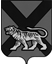 ТЕРРИТОРИАЛЬНАЯ ИЗБИРАТЕЛЬНАЯ КОМИССИЯ ГОРОДА  ДАЛЬНЕГОРСКАРЕШЕНИЕ29 августа   2017 г. 	   	    г. Дальнегорск                              № 386/58О внесении изменений  в численный состав  участковой  комиссий избирательного участка № 1021	 В соответствии  статьи 27 Федерального закона «Об основных гарантиях избирательных прав и права на участие в референдуме граждан Российской Федерации»,  статьями 24, 27 Избирательного кодекса Приморского края территориальная избирательная комиссия города ДальнегорскаРЕШИЛА:Внести изменение в численный состав участковой избирательной комиссии избирательного участка № 1021, определив его в количестве 10 членов с правом решающего голоса.Направить настоящее решение в участковую избирательную комиссию избирательного  участка № 1021.Председатель комиссии						       С.Н.ЗарецкаяСекретарь комиссии							   О.Д. Деремешко  